HALAMAN PENGESAHAN Sistem Pemesanan Tiket Bus Pada Agen Transportasi Gunung Harta Yogyakarta Berbasis Web	Telah diuji didepan Dosen Penguji Skripsi dan dinyatakan sebagai syarat untuk memperoleh gelar Sarjana Komputer di Sekolah Tinggi Ilmu Manajemen Informatika dan Komputer AKAKOM Yogyakarta.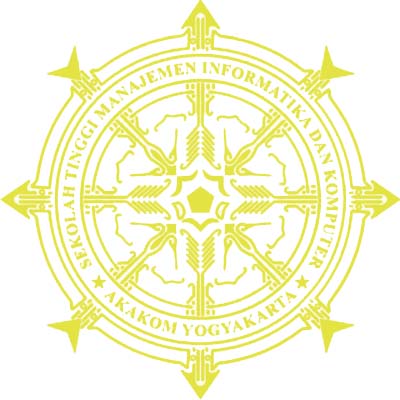 Dosen Penguji					Tanda TanganIr. Totok Suprawoto, M.M., M.T.		1. ...............Erna Hudianti P., S.Si., M.Si.			    2. ...................Sri Redjeki, S.Si., M.Kom			3. ...............Mengesahkan,Ketua JurusanSistem Informasi / SIL.N. Harnaningrum, S.Si., M.T